ОленеводствоРешетников, А. Д. Долганское оленеводство анабарской тундры Якутии на примере стада № 7. Сообщение 2 / А. Д. Решетников, А. И. Барашкова, Р. Д. Туприн // Вестн. АПК Ставрополья. – 2018. – № 3. – С. 40–43.Составитель: Л.М. Бабанина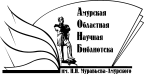 «Амурская областная научная библиотека имени Н.Н. Муравьева-АмурскогоОтдел библиографии и электронных ресурсов